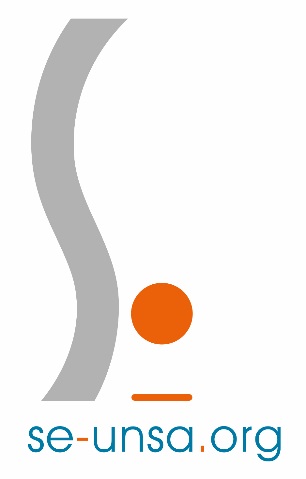                             Renouvellement d’adhésion     Nouvel(le) adhérent(e)  NOM		Prénom	 Nom de naissance		Né(e) le	 Adresse	 Code postal    	Commune 	                N° de portable :                        E-Mail :	 J’accepte de recevoir par mail les infos du SE-Unsa       OUI    NON ETABLISSEMENT : …………………………………………………………………………………………………………………………………CORPS : Professeur des écoles SITUATION :   × Stagiaire 	 Autre (Disponibilité, congé) :………………………    ÉCHELON : .......      Montant de la cotisation : 88 €Mode de paiement :   Chèque(s) ci-joint(s)  Prélèvement automatique tous les deux mois	 1ère demande (compléter le mandat SEPA disponible dans la même rubrique + envoyer un RIB)  Adhésion en ligne sur www.se-unsa.org avec paiement sécurisé par CB. J’adhère au Syndicat des Enseignants-UNSA.   Date et signature :  Les informations recueillies ne sont destinées qu’au fichier syndical. Elles peuvent donner lieu à l’exercice du droit d’accès, conformément à la loi  n° 78-17 du 6 janvier 1978 relative à l’Informatique, aux fichiers  et  aux libertés.Crédit d'impôt : 66 % du montant de votre cotisation